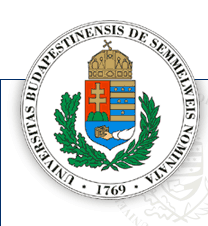 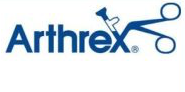 Cadaver térdartroszkópos kurzus2019 november 24Diagnosztikus térdartroszkopiaEgyszerűbb artroszkópos beavatkozásokMenscectomia és meniszkusz rekonstrukciószalagrekonstrukciós technikák/graftok/ rögzítések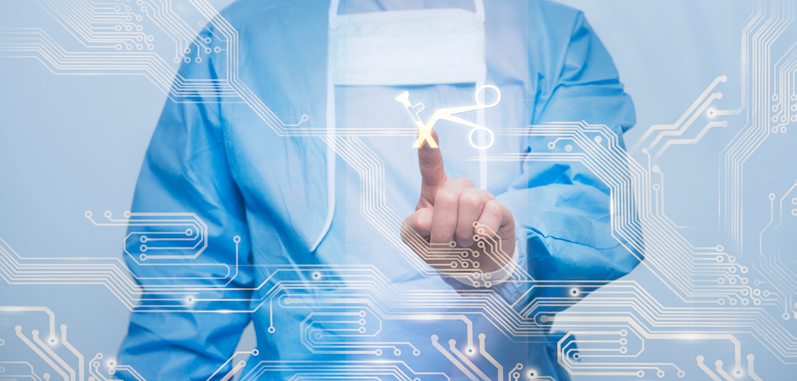 Szervezők: Bartha Lajos - Bejek ZoltánA Semmelweis Egyetem Ortopéd Klinika szervezésében az Arthrex cég támogatásávalHelyszín: I. Patológiai és Kísérleti Rákkutató Intézet  1085 Üllői út 26.Jelentkezés : bartha.lajos@gmail.com